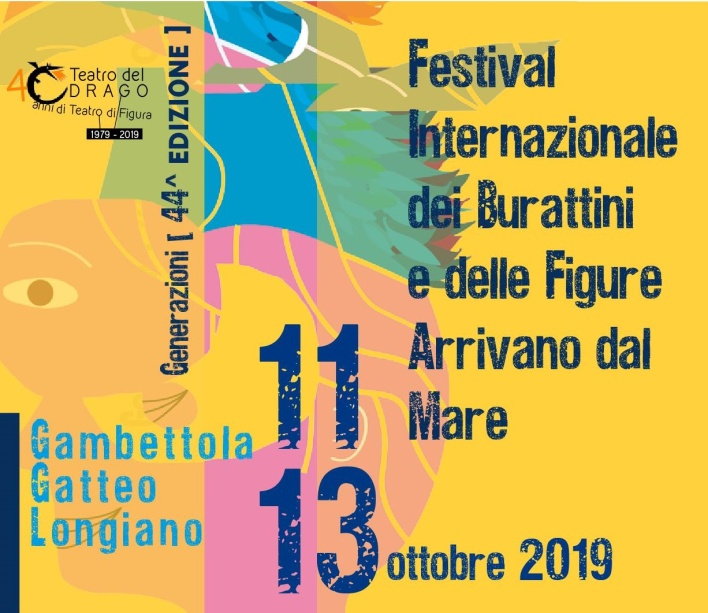 TEATRO DI FIGURAVERSO UNA MAPPATURA DEL SETTOREOTTOBRE 2019 CENSIMENTO DELLE COMPAGNIE NATE NEGLI ULTIMI 15 ANNINOME COMPAGNIA______________________________ANNO DI COSTITUZIONE_________________CITTà DI RESIDENZA____________________TECNICA PRIORITARIA UTILIZZATA___________________NUMERO ATTUALE DI COMPONENTI_____________ di cui:Attori ___________Tecnici___________Organizzatori_________Amministratori __________Età MEDIA DEI COMPONENTI ___________________LA COMPAGNIA DISPONE DI TEATRO/RESIDENZA ARTISTICA/SALA PROVE?SINOSe si, specificare________________________ LA COMPAGNIA RICEVE FINANZIAMENTI PUBBLICI?SINOSe si specificare l’ente di provenienza (Mibac,Regione,Comune…)___________________________REFERENTE LEGALE_________________CELLULARE_____________DIRETTORE ARTISTICO_______________CELLULARE_____________EMAIL______________________SITO WEB____________________Si prega di inviare la scheda compilata in ogni sua parte a festival@teatrodeldrago.it  Informativa sulla privacyI dati personali comunicati tramite la compilazione del questionario saranno trattati da Teatro del Drago Soc. Coop. Soc. Onlus, con sede in Via S. Alberto 297 48123 Ravenna, esclusivamente in relazione al censimento  in modo da garantire la sicurezza e la riservatezza dei dati stessi, nel rispetto di quanto previsto dal Codice in materia di protezione dei dati personali GDPR General Data Protection Regulation”, e saranno condivisi, una volta rielaborati e resi anonimi con gli altri soggetti che partecipano attivamente al progetto. Il conferimento dei dati è facoltativo ma, in mancanza, non sarà possibile effettuare le indagini suddette. Segretezza dei dati forniti con il presente questionarioSi fa presente ai sensi della legge 675/1996 e del successivo D.L.vo 196/2003 che tutte le informazioni raccolte con i questionari saranno utilizzate esclusivamente per scopi di ricerca e monitoraggio (art. 12, c. 1, punto d). I dati raccolti nell'ambito della presente indagine, inoltre, sono tutelati dal segreto statistico e pertanto non possono essere comunicati  o esternati se non in forma aggregata, in modo che non se ne possa fare alcun riferimento individuale, e possono essere utilizzati solo per scopi statistici (art. 9 del decreto legislativo 6 settembre 1989, n. 322). Il trattamento dei dati raccolti avverrà  mediante la consultazione e l'elaborazione sia in forma cartacea che informatica, il cui accesso è sotto controllo. Adempiute le finalità prefissate, i dati verranno cancellati o trasformati in anonimi. Per qualsiasi richiesta di informazioni,chiarimenti, domande o modifiche dei vostri dati e  sul trattamento dei dati personali Vi preghiamo di rivolgerVi per iscritto alla mail  info@teatrodeldrago.it 